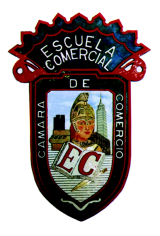 OBJETIVO Conocer el concepto de razones financieras simples y rllevar a cabo su determinación, realizando las interpretaciones correspondientes y el análisis de los resultados obtenidos DESARROLLORazones financierasComo hemos estudiado con anterioridad, una razón financiera es la relación de magnitud, aritmética o geométrica que existe entre dos cifras que se comparan entre sí.Razones financieras simplesConsisten en determinar las diferentes relaciones de dependencia que existen al comparar las cifras de dos o más conceptos que integran los estados financieros de una empresa determinada. Razones de LiquidezEste tipo de razones financieras nos facilitan la manera de poder evaluar la capacidad financiera de una empresa para poder cubrir sus pasivos de corto plazo.En el caso de alguna adversidad empresarial, la empresa puede evaluar la posibilidad de rematar sus activos para cubrir sus pasivos más urgentes.Dan un panorama de la solvencia de efectivo actual de una empresa y su capacidad para seguir siendo solventes en caso de adversidadDentro de la lista de las razones de liquidez más empleadas se encuentran:Razón de Capital de Trabajo o Razón Circulante Activos Circulante / Pasivo CirculanteLos activos circulantes incluyen el dinero que una empresa tiene en caja y en el banco, además de cualquier activo que se pueda convertir en efectivo dentro del periodo “normal” de operaciones de doce meses, como los títulos comercializables que se mantienen como inversiones de corto plazo, las cuentas por cobrar, los inventarios y los pagos anticipados. El pasivo circulante incluye cualquier obligación financiera cuyo vencimiento ocurra durante el año siguiente, como cuentas por pagar, obligaciones por pagar, la parte por vencerse de la deuda a largo plazo, otras cuentas por pagar e impuestos y salarios por pagar acumulados.Esta razón de liquidez plasma la liquidez actual de la empresa para poder solventar las deudas con sus acreedores, por lo general un resultado que vaya por encima de 1.5, habla de una buena liquidez a corto plazo. Sin embargo, el exceso de liquidez habla de una mala utilización de recursos, teniendo un exceso en caja o activos circulantes que podrían ser aprovechados de una manera más benéfica para la empresa.Prueba del ácido(Activos Circulantes – Inventario) / Pasivos CirculantesA esta razón se le conoce como prueba del ácido, debido a que se le sustrae el inventario a los activos circulantes, de tal manera que solamente se toman en cuenta los activos que se pueden liquidar, en el caso de que se tengan que cubrir deudas de corto plazo. El inventario se elimina del cálculo, ya que en algunos casos, a las empresas les podría resultar difícil el convertir su inventario en dinero para cubrir sus pasivos.De esta manera se contemplan únicamente los activos que tengan una rápida conversión a efectivo.Representa la suficiencia o insuficiencia de la empresa para cubrir los pasivos a corto plazo, es decir el índice de solvencia inmediata de la empresaLa baja liquidez del inventario generalmente se debe a dos factores primordiales: muchos tipos de inventario no se pueden vender fácilmente porque son productos parcialmente terminados o artículos con una finalidad especial y el inventario se vende generalmente a crédito, lo que significa que se vuelve una cuenta por cobrar antes de convertirse en efectivo. Un problema adicional con el inventario como activo líquido es que cuando las compañías enfrentan la más apremiante necesidad de liquidez, es decir, cuando el negocio anda mal, es precisamente el momento en el que resulta más difícil convertir el inventario en efectivo por medio de su venta. La suposición fundamental de la prueba ácida, es que las cuentas por cobrar de una empresa podrán convertirse en efectivo dentro del periodo “normal” de recuperación (y con poca “reducción”) o dentro del término en el que se otorgó originalmente el crédito.Al igual que en el caso de la liquidez corriente, el nivel de la razón rápida que una empresa debe esforzarse por alcanzar depende en gran medida de la industria en la cual opera. La razón rápida ofrece una mejor medida de la liquidez integral solo cuando el inventario de la empresa no puede convertirse fácilmente en efectivo. Si el inventario es líquido, la liquidez corriente es una medida preferible para la liquidez general.Razones de Endeudamiento o SolvenciaLos indicadores de endeudamiento o solvencia tienen por objeto medir en qué grado y de qué forma participan los acreedores dentro del financiamiento de la empresa. Se trata de establecer también el riesgo que corren tales acreedores y los dueños de la compañía y la conveniencia o inconveniencia del endeudamiento.Desde el punto de vista de los administradores de la empresa, el manejo del endeudamiento es todo un arte y su optimización depende, entre otras variables, de la situación financiera de la empresa en particular, de los márgenes de rentabilidad de la misma y del nivel de las tasas de interés vigentes en el mercado, teniendo siempre presente que trabajar con dinero prestado es bueno siempre y cuando se logre una rentabilidad neta superior a los intereses que se debe pagar por ese dinero.Por su parte los acreedores, para otorgar nuevo financiamiento, generalmente prefieren que la empresa tenga un endeudamiento "bajo", una buena situación de liquidez y una alta generación de utilidades, factores que disminuyen el riesgo de crédito.Endeudamiento del ActivoPasivo Total / Activo TotalEste índice permite determinar el nivel de autonomía financiera. Cuando el índice es elevado indica que la empresa depende mucho de sus acreedores y que dispone de una limitada capacidad de endeudamiento, o lo que es lo mismo, se está descapitalizando y funciona con una estructura financiera más arriesgada. Por el contrario, un índice bajo representa un elevado grado de independencia de la empresa frente a sus acreedores.Endeudamiento PatrimonialPasivo Total / PatrimonioEste indicador mide el grado de compromiso del patrimonio para con los acreedores de la empresa. No debe entenderse como que los pasivos se puedan pagar con patrimonio, puesto que, en el fondo, ambos constituyen un compromiso para la empresa. ACTIVIDAD1.- Desarrollar ejemplos de las razones anteriores y su interpretación de acuerdo a los datos proporcionados en clase por el profesor2.- Contesta : Qué es una razón financiera?Cuáles son las razones de liquidez?Cuál es la razón de capital de trabajo?Qué representa la razón de capital de trabajo?Qué es la prueba del ácido y qué elementos involucra?Por qué se le llama prueba del ácido?Qué son las razones de endeudamiento o solvencia?Cuál es la razón de endeudamiento del activo y qué significa?Cuál es la razón de endeudamiento patrimonial y qué significa?Grupos: 53A y 53B                                                                                       Prof. Rosa María López LariosSemana: Oct 30 a Nov 3                                                                              Clases: 44 a 48